Załącznik nr 1do Uchwały nr 26/2021 PWSZ im. J.A. Komeńskiego w Lesznie z dnia 29.06.2021 r.Erasmus+ ProgrammeKey Action 1
– Mobility for learners and staff – 
Higher Education Student and Staff MobilityInter-institutional agreement 
between programme countriesThe institutions named below agree to cooperate for the exchange of students and/or staff in the context of the Erasmus+ programme. They commit to respect the quality requirements of the Erasmus Charter for Higher Education in all aspects related to the organisation and management of the mobility, in particular the recognition of the credits awarded to students by the partner institution.Information about higher education institutionsB.	Mobility numbers per academic yearThe partners commit to amend the table below in case of changes in the mobility data by no later than the end of January in the preceding academic year.C.	Recommended language skillsThe sending institution, following agreement with the receiving institution, is responsible for providing support to its nominated candidates so that they can have the recommended language skills at the start of the study or teaching period:D.	Additional requirementsE.	Calendar1.	Applications/information on nominated students must reach the receiving institution by:2.	The receiving institution will send its decision within 8 weeks.3. Academic Calendar4.	A Transcript of Records will be issued by the receiving institution no later than five weeks after the assessment period has finished at the receiving HEI. The assessment period usually last until the end of the semester. 5.	Termination of the agreement: In whichever case, either party can terminate the Agreement by informing the other party expressly in writing with at least one year´s notice. This means that a unilateral decision to discontinue the exchanges notified to the other party by 1 September 20XX will only take effect as of 1 September 20XX+1. Students selected prior the date of notification must be admitted by the receiving institution. Neither the European Commission nor the National Agencies can be held responsible in case of a conflict.F.	Information1.	Grading systems of the institutions2.	VisaThe sending and receiving institutions will provide assistance, when required, in securing visas for incoming and outbound mobile participants, according to the requirements of the Erasmus Charter for Higher Education.Information and assistance can be provided by the following contact points and information sources:3.	InsuranceThe sending and receiving institutions will provide assistance in obtaining insurance for incoming and outbound mobile participants, according to the requirements of the Erasmus Charter for Higher Education.The receiving institution will inform mobile participants of cases in which insurance cover is not automatically provided. Information and assistance can be provided by the following contact points and information sources:4.	HousingThe receiving institution will guide incoming mobile participants in finding accommodation, according to the requirements of the Erasmus Charter for Higher Education.Information and assistance can be provided by the following persons and information sources:G.	SIGNATURES OF THE INSTITUTIONS (legal representatives)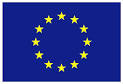                        [ Logotyp uczelni partnerskiej ]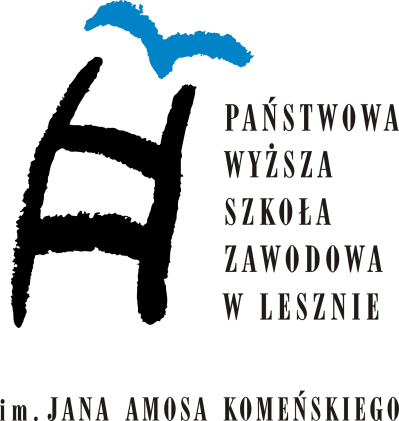 Name of the institutionErasmus codeContact details(email, phone)Website(eg. of the course catalogue)Państwowa Wyższa Szkoła Zawodowa. im. Jana Amosa Komeńskiego w LesznieJan Amos Komenski University of Applied Sciences in LesznoPL LESZNO01FROMTOSubject area code
*Subject area name
*Study cycle
[short cycle, 1st , 2nd]
*Number of student mobility periodsFROMTOSubject area code
*Subject area name
*Study cycle
[short cycle, 1st , 2nd]
*Student Mobility for Studies
[total number of months of the study periods or average duration*]PL LESZNO01PL LESZNO01FROM[Erasmus code of the sending institution]TO[Erasmus code of the receiving institution]Subject area code
* 
ISCEDSubject area nameNumber of staff mobility periodsNumber of staff mobility periodsFROM[Erasmus code of the sending institution]TO[Erasmus code of the receiving institution]Subject area code
* 
ISCEDSubject area nameStaff Mobility for TeachingStaff Mobility for TrainingPL LESZNO01X week    Min. 8 hours PL LESZNO01x mobility   1 weekPL LESZNO01X week    Min. 8 hoursPL LESZNO01x mobility   1 weekReceiving institutionLanguage
of instruction 1Language
of instruction 2Recommended language of instruction levelRecommended language of instruction levelReceiving institutionLanguage
of instruction 1Language
of instruction 2Student Mobility for Studies[Minimum recommended level: B1]Staff Mobility for Teaching[Minimum recommended level: B2]PL LESZNO01InstitutionAdditional requirementsPL LESZNO01Receiving institutionAutumn term*Spring term*PL LESZNO0115 March - 15 May1 October - 15 NovemberReceiving institution[Erasmus code]Autumn term[from - to]Spring term[from - to]PL LESZNO01October – FebruaryFebruary - JuneInstitutionWebsite for informationPL LESZNO01InstitutionContact detailsWebsite for informationPL LESZNO01International Office Tel/ Fax: +48 65 528 78 78  dwz@pwsz.edu.plInstitution Contact detailsWebsite for informationPL LESZNO01International Office Tel/ Fax: +48 65 528 78 78  dwz@pwsz.edu.plInstitutionInternational Office Tel/ Fax: +48 65 528 78 78  dwz@pwsz.edu.plContact detailsWebsite for informationPL LESZNO01International Office Tel/ Fax: +48 65 528 78 78  dwz@pwsz.edu.plInstitutionName, functionDateSignaturePL LESZNO01dr Janusz Poła prof. PWSZ, Rector  